Chemistry September 				Name: _____________________	Due:WS1 Uncertainties Worksheet V41. Determine the measurements shown on each of the graduated cylinders shown below. Indicate the absolute uncertainty and units with each measurement.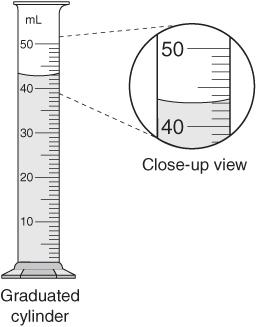 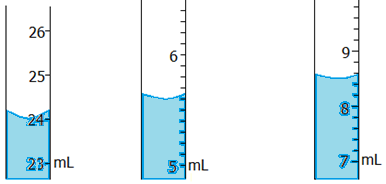 a)____________________		b) ______________________		c) _____________________2. Determine the length of each steel rod shown below. Indicate the absolute uncertainty and units with each measurement.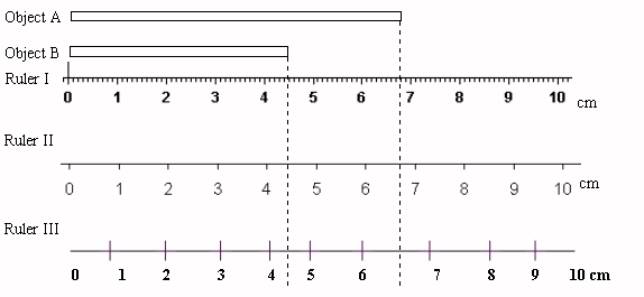 Ruler III     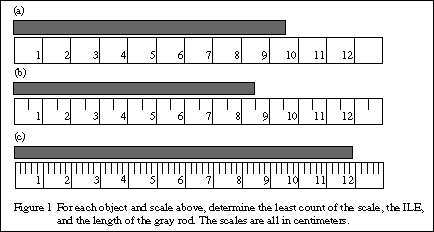 a)________________		b) ________________		c) ________________Object A with ruler I		    Object B with ruler II		Object C with ruler III3. An irregular object is placed into a graduated cylinder that contains (54.3±0.5)mL of water.  The water level appears to rise to (93.6±0.5)mL. How much water does the object displace? Include units and uncertainties in you final answer. Show your work.		 						Final Answer: ______________